Rysunek nr 1Stół roboczy (łączony) o wymiarach: 248x60x86h (cm) – 2 sztuki z szafkami wiszącymi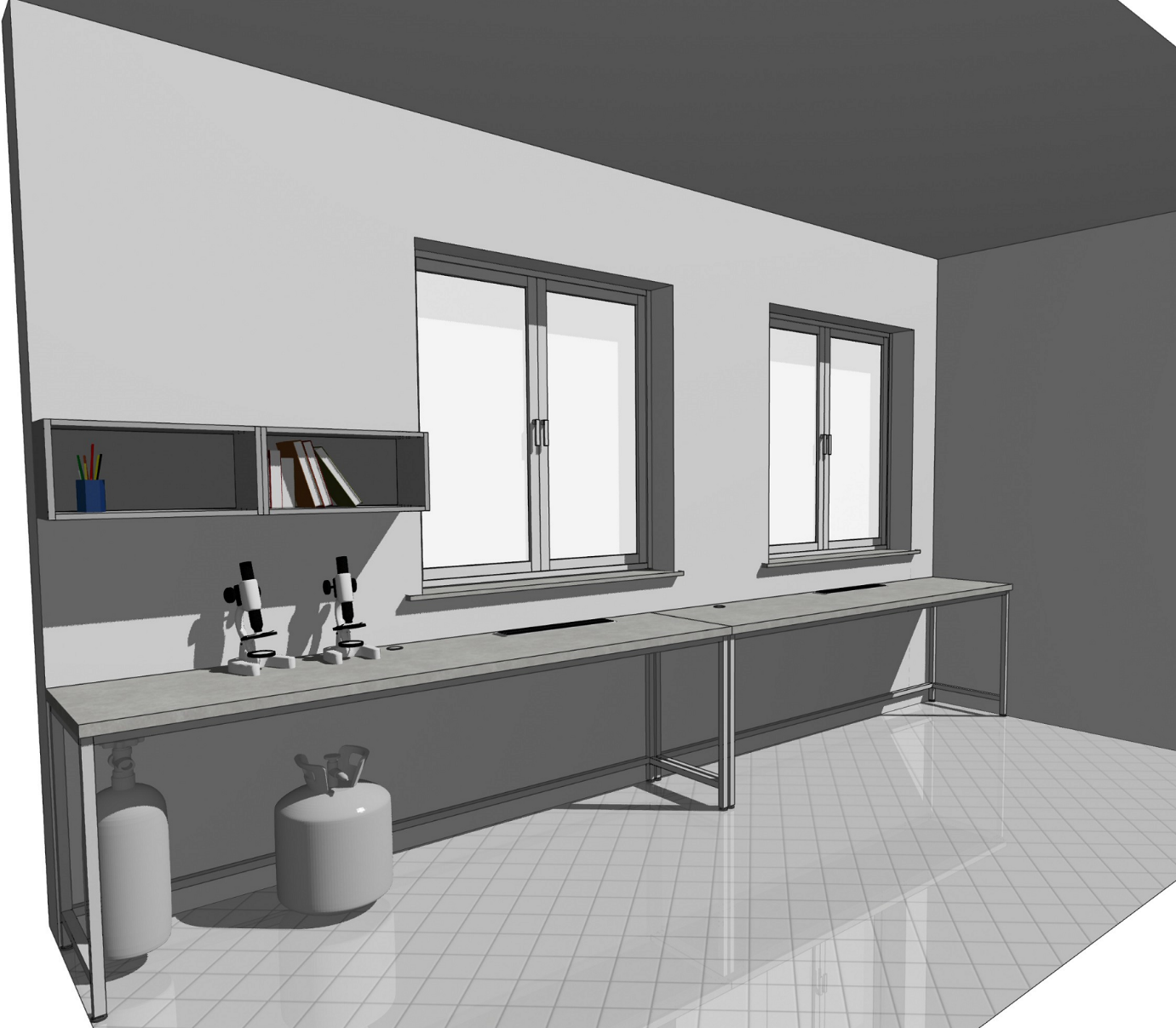 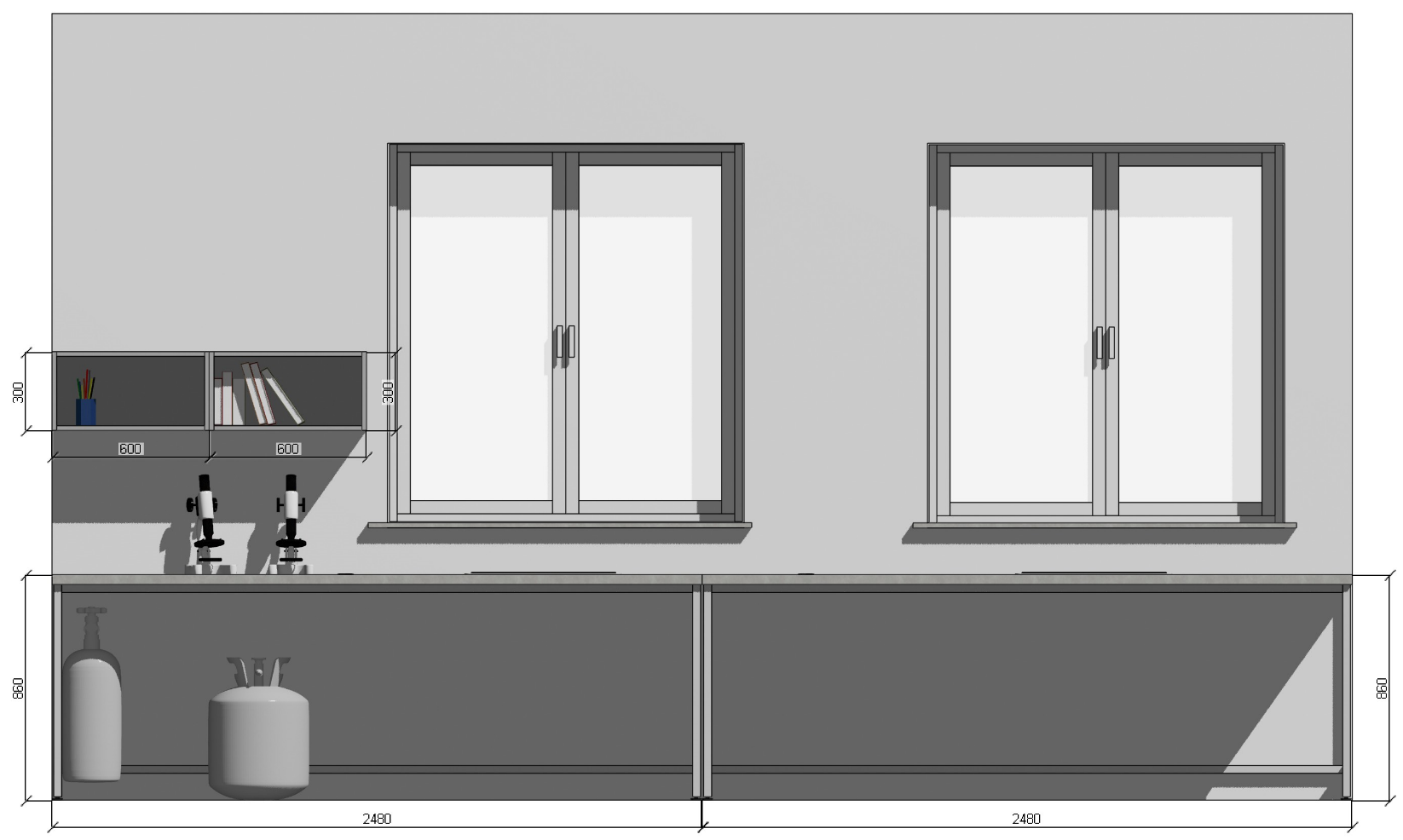 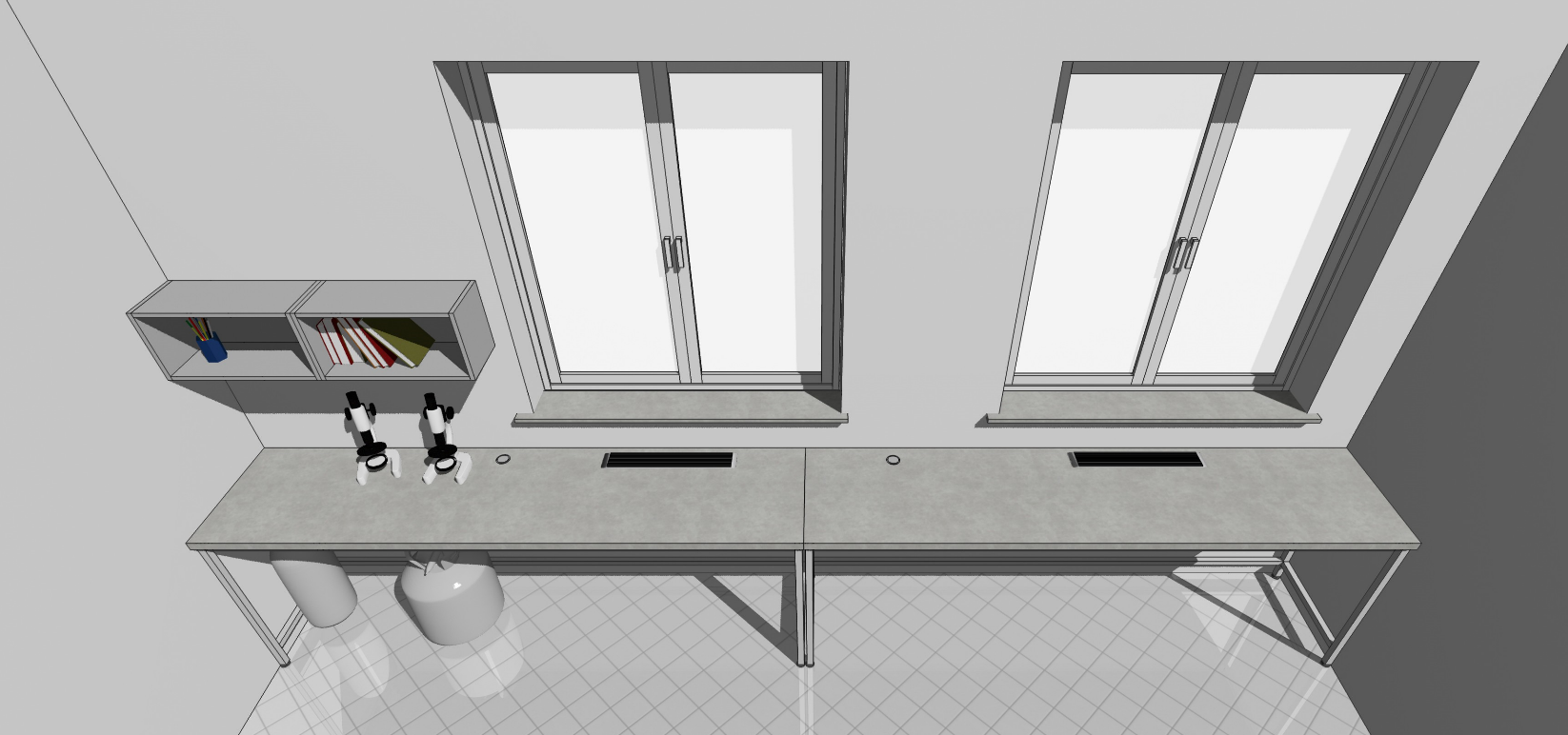 